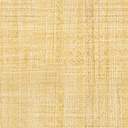 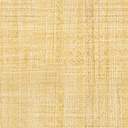 Quelques questions sur vos compétences actuelles et sur vos attentesNous vous remercions pour la confiance que vous nous accordez en vous inscrivant à la formation intitulée « Modélisations et simulations numériques en physique et science des matériaux ».Afin de répondre au mieux à vos attentes, nous sommes disposés à ajuster le contenu des cours et TD que nous vous proposerons. Pour ce faire, nous vous prions de compléter cette fiche et de la renvoyer au plus tôt à herve.bulou@ipcms.unistra.fr- 	Quelle est votre formation ?-	Quel est le domaine d'activité de votre entreprise /service ?
-	Quelle est votre fonction en rapport avec l'activité de votre entreprise ?Avez-vous déjà programmé ? 
Si oui 	→ dans quel langage ?	→ sur quel type d'équipement ?	→ dans quel environnement ?- 	Qu’attendez-vous de cette formation ?  Y-a-t-il des points particuliers que vous souhaiteriez aborder ?- Pour les travaux pratiques, il demandé aux stagiaires de venir avec leur propre ordinateur portable. Il est par ailleurs recommandé d’utiliser un ordinateur disposant d’un environnement Linux.	→ Linux est-il installé sur votre ordinateur ?Si ce n’est pas le cas, nous pouvons vous fournir une clef USB avec une distribution Linux Live, qui contient un système d’exploitation exécutable sans installation, qui se lance au démarrage de l’ordinateur. 	→ Avez-vous besoin d’une telle clef ?La dernière demi-journée sera consacrée à un atelier « libre » pendant lequel les stagiaires pourront mettre en pratique les concepts étudiés pendant la formation sur des cas concrets tels que :L’équation de Poisson Diffusion atomique de surfaceL’atome d’hydrogène I (Numerov)Particule isolée dans une boiteL’atome d’hydrogène II (Davidson)Vibration d’une chaine d’atome...Les stagiaires ont également la possibilité de faire des propositions sous réserve de l’accord préalable du responsable scientifique de la formation. Si vous êtes intéressé, merci de nous indiquer le type de problème que vous souhaitez analyser.« Ce questionnaire est facultatif. Le destinataire de ces données est le responsable scientifique de la formation à laquelle vous êtes inscrit(e) ou préinscrit(e) ; elles lui permettront d’adapter au mieux le programme de la formation à vos attentes et à celles des autres stagiaires. Elles seront détruites à la fin du stage. Pour plus d’informations concernant l’utilisation de vos données personnelles, veuillez consulter la notice « Données personnelles » disponible sur notre site internet. »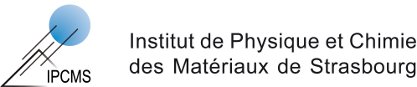 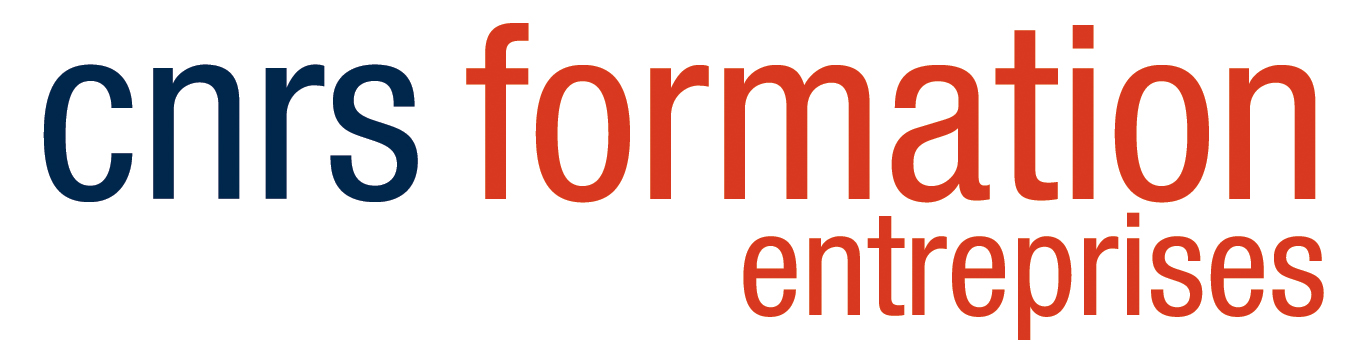 